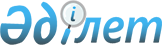 О подписании Соглашения об обмене информацией о товарах и транспортных средствах международной перевозки, перемещаемых через таможенные границы Евразийского экономического союза и Китайской Народной РеспубликиУказ Президента Республики Казахстан от 5 июня 2019 года № 58.
      В соответствии со статьей 8 Закона Республики Казахстан от 30 мая 2005 года "О международных договорах Республики Казахстан" ПОСТАНОВЛЯЮ:     
      1. Одобрить прилагаемый проект Соглашения об обмене информацией о товарах и транспортных средствах международной перевозки, перемещаемых через таможенные границы Евразийского экономического союза и Китайской Народной Республики. 
      2. Уполномочить Первого заместителя Премьер-Министра Республики Казахстан - Министра финансов Республики Казахстан Смаилова Алихана Асхановича подписать от имени Правительства Республики Казахстан Соглашение об обмене информацией о товарах и транспортных средствах международной перевозки, перемещаемых через таможенные границы Евразийского экономического союза и Китайской Народной Республики, разрешив вносить изменения и дополнения, не имеющие принципиального характера. 
      3. Настоящий Указ вводится в действие со дня его подписания.  СОГЛАШЕНИЕ   
об обмене информацией о товарах и транспортных средствах международной перевозки, перемещаемых через таможенные границы Евразийского экономического союза и Китайской Народной Республики    
      Республика Армения, Республика Беларусь, Республика Казахстан, Кыргызская Республика и Российская Федерация, являющиеся членами Евразийского экономического союза (далее - государства - члены Евразийского экономического союза), и Евразийский экономический союз, с одной стороны, и Китайская Народная Республика (КНР), с другой стороны, далее именуемые Сторонами, 
      сознавая необходимость проведения совместных мероприятий по содействию торговле и упрощению процедур торговли, обеспечению безопасности, защиты экономических интересов Евразийского экономического союза и КНР, укрепления сотрудничества в сфере обмена таможенной информацией,
      стремясь посредством регулярного обмена информацией о товарах и транспортных средствах международной перевозки, перемещаемых через таможенные границы Евразийского экономического союза и КНР, предотвращать, выявлять и пресекать нарушения регулирующих таможенные правоотношения международных договоров и актов, входящих в право Евразийского экономического союза, законодательства государств - членов Евразийского экономического союза и законодательства КНР, 
      намереваясь упрощать таможенные процедуры, способствовать ускорению совершения таможенных операций и проведения таможенного контроля перемещаемых товаров и транспортных средств международной перевозки,  
      поддерживая усилия по взаимному сопряжению Евразийского экономического союза и инициативы "Один пояс, Один путь", по созданию международных логистических каналов между КНР, Евразийским экономическим союзом и Европой, 
      руководствуясь общепризнанными принципами и нормами международного права, 
      согласились о нижеследующем: Статья 1   Определения  
      Для целей настоящего Соглашения используются понятия, которые означают следующее:
      "законодательство Сторон" - международные договоры, законодательные и нормативные правовые акты государств - членов Евразийского экономического союза и КНР, а также международные договоры и акты, составляющие право Евразийского экономического союза;
      "информация" - сведения о товарах и транспортных средствах международной перевозки, передаваемые в электронном виде в соответствии с настоящим Соглашением;
      "страна назначения" - страна (регион) оформления таможенных документов на ввоз товара;
      "страна отправления" - страна (регион) оформления таможенных документов на вывоз товара;
      "страна транзита" - страна (регион) оформления таможенных документов на транзитную перевозку товара;
      "таможенная территория Евразийского экономического союза" - территории государств - членов Евразийского экономического союза, а также находящиеся за их пределами искусственные острова, сооружения, установки и иные объекты, в отношении которых государства - члены Евразийского экономического союза обладают исключительной юрисдикцией;
      "таможенная территория КНР" - территория, на которой применяется таможенное законодательство КНР;
      "товар" - любые товары, определяемые в соответствии с таможенным законодательством Сторон и перемещаемые через таможенные границы Евразийского экономического союза и КНР;
      "транспортные средства международной перевозки" - различные типы судов, наземных транспортных средств, включая железнодорожные транспортные средства, воздушные суда, осуществляющие перемещение товаров через таможенные границы Евразийского экономического союза и КНР. Статья 2  Цель Соглашения 
      Целью настоящего Соглашения является организация сотрудничества по обмену информацией о товарах и транспортных средствах международной перевозки, перемещаемых через таможенные границы Евразийского экономического союза и КНР, позволяющему обеспечить:
      ускорение совершения таможенных операций в отношении товаров, ввозимых на таможенные территории Евразийского экономического союза и КНР, а также перемещаемых транзитом;
      использование данных о товарах и транспортных средствах международной перевозки, полученных в ходе обмена информацией, для повышения эффективности в сфере управления рисками и совершенствования форм таможенного контроля;
      снижение рисков, связанных с ввозом на таможенные территории Евразийского экономического союза и КНР потенциально опасных, запрещенных и ограниченных к перемещению товаров с уклонением от таможенного контроля, и других рисков, затрагивающих интересы Сторон в сфере обеспечения безопасности.  Статья 3  Предмет Соглашения 
      1. В рамках реализации настоящего Соглашения Стороны осуществляют обмен информацией о товарах, перемещаемых через таможенные границы Евразийского экономического союза и КНР на автомобильном, железнодорожном, воздушном, водном (морском и речном) видах транспорта, и транспортных средствах международной перевозки.
      2. Обмен информацией осуществляется поэтапно по мере достижения Сторонами технической готовности в соответствии с отдельными протоколами, заключаемыми между центральными таможенными органами государств - членов Евразийского экономического союза, осуществляющими на основании законодательства своих государств функции по реализации государственной политики, нормативных актов в области таможенного дела, а также функции по контролю и надзору в области таможенного дела, и Главным таможенным управлением КНР, с учетом положений настоящего Соглашения. Первый из указанных протоколов должен быть подписан не позднее, чем по истечении 18 месяцев с даты вступления настоящего Соглашения в силу.
      3. Протоколами, указанными в пункте 2 настоящей статьи, должны быть определены объем и состав сведений о товарах и транспортных средствах международной перевозки, в отношении которых будет осуществляться обмен информацией, с учетом пунктов 5-7 настоящей статьи, приложения 1 к настоящему Соглашению и определенных Сторонами критериев, в том числе направлений перемещения товаров и способов их перевозки, кодов товаров, пунктов пропуска, а также технические условия обмена информацией (структура и формат сведений, используемые классификаторы и справочники, порядок и регламент обмена, способы обмена, схема организации информационного взаимодействия, требования к обеспечению безопасности при обмене информацией).
      Структура и формат передаваемых сведений определяются с учетом международных стандартов, а также рекомендаций в сфере электронного обмена данными Всемирной таможенной организации и Европейской экономической комиссии Организации Объединенных Наций.
      4. Стороны будут стремиться к расширению объема и состава сведений, подлежащих обмену, с учетом пунктов 5-7 настоящей статьи и приложения 2 к настоящему Соглашению.
      5. Государства - члены Евразийского экономического союза представляют КНР информацию о товарах и транспортных средствах международной перевозки, которые вывозятся из государств - членов Евразийского экономического союза: 
      в КНР; 
      в третьи страны (регионы) транзитом через таможенную территорию КНР.
      6. КНР представляет государствам - членам Евразийского экономического союза информацию о товарах и транспортных средствах международной перевозки, которые вывозятся из КНР:
      в государства - члены Евразийского экономического союза;
      в третьи страны (регионы) транзитом через таможенную территорию Евразийского экономического союза.
      7. При достижении технической готовности государства - члены Евразийского экономического союза и КНР будут обмениваться информацией о товарах и транспортных средствах международной перевозки, которые следуют транзитом из третьих стран (регионов):
      в государства - члены Евразийского экономического союза через таможенную территорию КНР;
      в КНР через таможенную территорию Евразийского экономического союза;
      в третьи страны (регионы) через таможенные территории Евразийского экономического союза и КНР.
      8. В рамках реализации настоящего Соглашения не осуществляется обмен информацией о товарах, перемещаемых физическими лицами в качестве товаров для личного пользования, а также пересылаемых в международных почтовых отправлениях.
      9. В рамках реализации настоящего Соглашения не осуществляется обмен информацией, относящейся к сведениям, составляющим государственную тайну (государственные секреты) в соответствии с законодательством государств - членов Евразийского экономического союза и законодательством КНР. Статья 4 Механизм взаимодействия
      1. От государств - членов Евразийского экономического союза уполномоченными органами, ответственными за осуществление обмена информацией в рамках настоящего Соглашения, являются центральные таможенные органы.
      2. От КНР уполномоченным органом, ответственным за осуществление обмена информацией в рамках настоящего Соглашения, является Главное таможенное управление КНР.
      3. Евразийская экономическая комиссия обеспечивает координацию реализации положений настоящего Соглашения и организацию обмена информацией с учетом положений настоящего Соглашения с использованием интегрированной информационной системы Евразийского экономического союза.
      4. В случае, если таможенные органы государств - членов Евразийского экономического союза выступают как таможенные органы страны отправления или страны транзита, соответствующие уполномоченные органы передают информацию о товарах и транспортных средствах международной перевозки в интегрированную информационную систему Евразийского экономического союза для передачи такой информации уполномоченному органу КНР.
      5. В случае, если таможенные органы КНР выступают как таможенные органы страны отправления или страны транзита, уполномоченный орган КНР передает информацию о товарах и транспортных средствах международной перевозки в интегрированную информационную систему Евразийского экономического союза для передачи такой информации уполномоченным органам государств - членов Евразийского экономического союза. Статья 5  Обмен информацией 
      1. Информация о товарах и транспортных средствах международной перевозки, подлежащая обмену в рамках реализации настоящего Соглашения, формируется на основании сведений из таможенных документов.
      Обмен такой информацией осуществляется в электронном виде на регулярной основе.
      2. Обмен информацией осуществляется на русском или китайском языке.
      Сведения по отдельным реквизитам могут быть представлены с использованием латинского алфавита.
      При передаче информации, представляемой в кодированном виде, используются классификаторы и справочники, разработанные на основе международных стандартов.
      3. В целях обеспечения обмена информацией в рамках реализации настоящего Соглашения Стороны модернизируют свои информационные системы и заблаговременно проведут все необходимые технические работы по подготовке к обмену информацией. Статья 6   Защита и использование информации  
      1. Информация, полученная в рамках настоящего Соглашения, является конфиденциальной. Стороны ограничивают доступ третьих лиц к такой информации, а также принимают меры по недопущению ее неконтролируемого распространения.
      2. Информация, полученная в рамках настоящего Соглашения, используется исключительно в таможенных целях уполномоченными органами государств - членов Евразийского экономического союза и КНР, ответственными за осуществление обмена информацией в рамках настоящего Соглашения, и не может использоваться в качестве доказательства в административных и уголовных процессах, а также судебных разбирательствах без письменного согласия уполномоченного органа, представившего такую информацию.
      3. Уполномоченные органы государств - членов Евразийского экономического союза, получившие информацию от уполномоченного органа КНР, принимают меры к обеспечению конфиденциальности полученной информации и используют для этого способы защиты информации от несанкционированного доступа, аналогичные мерам и способам, применяемым в отношении аналогичной информации в соответствии с законодательством государств - членов Евразийского экономического союза.
      Уполномоченный орган КНР, получивший информацию от уполномоченных органов государств - членов Евразийского экономического союза, принимает меры к обеспечению конфиденциальности полученной информации и использует для этого способы защиты информации от несанкционированного доступа, аналогичные мерам и способам, применяемым в отношении аналогичной информации в соответствии с законодательством КНР.
      4. Евразийская экономическая комиссия и уполномоченный орган КНР обеспечивают защиту информации при ее передаче между интегрированной информационной системой Евразийского экономического союза и соответствующими информационными системами уполномоченного органа КНР. Статья 7  Взаимодействие по вопросам реализации Соглашения 
      1. Стороны один раз в год проводят рабочую встречу по обсуждению вопросов реализации настоящего Соглашения. 
      При необходимости путем консультаций Стороны могут согласовать проведение дополнительных рабочих встреч. 
      2. Переписка по вопросам реализации настоящего Соглашения ведется на русском или китайском языке.  Статья 8   Разрешение разногласий  
      Любые разногласия, возникающие в ходе реализации настоящего Соглашения, разрешаются путем консультаций и переговоров. Статья 9  Внесение изменений в Соглашение 
      По взаимному согласию Сторон в настоящее Соглашение могут быть внесены изменения, которые оформляются отдельными протоколами и являются неотъемлемой частью настоящего Соглашения. Статья 10  Присоединение и выход из Соглашения 
      1. Новое государство - член Евразийского экономического союза присоединяется к настоящему Соглашению по договоренности Сторон, достигнутой путем переговоров по его присоединению к настоящему Соглашению между Сторонами настоящего Соглашения и таким новым государством - членом Евразийского экономического союза. Подобное присоединение осуществляется путем заключения дополнительного протокола к настоящему Соглашению.
      Евразийская экономическая комиссия незамедлительно уведомляет КНР в письменной форме о получении любым государством статуса кандидата на вступление в Евразийский экономический союз и присоединении государства к Евразийскому экономическому союзу.
      2. Евразийская экономическая комиссия незамедлительно уведомляет КНР в письменной форме о выходе государства из Евразийского экономического союза. Статья 11  Вступление Соглашения в силу 
      Настоящее Соглашение вступает в силу по истечении 60 дней с даты получения последнего письменного уведомления о выполнении государствами - членами Евразийского экономического союза и КНР внутригосударственных процедур, необходимых для вступления настоящего Соглашения в силу. Обмен данными уведомлениями осуществляется между Евразийской экономической комиссией и КНР. Статья 12   Прекращение действия Соглашения  
      Любая из Сторон вправе прекратить действие настоящего Соглашения путем направления другой Стороне соответствующего письменного уведомления. Соглашение прекращает свое действие по истечении 6 месяцев с даты получения такого уведомления другой Стороной. 
      Совершено в городе ________________ "____" _______________ 201_ года в _____ экземплярах, каждый на русском и китайском языках, причем оба текста имеют одинаковую силу.   Состав информации, подлежащей обмену на начальном этапе реализации Соглашения об обмене информацией о товарах и транспортных средствах международной перевозки, перемещаемых через таможенные границы Евразийского экономического союза и Китайской Народной Республики  Состав информации, к обмену которой будут стремиться Стороны по мере поэтапной реализации Соглашения об обмене информацией о товарах и транспортных средствах меяедународной перевозки, перемещаемых через таможенные границы Евразийского экономического союза и Китайской Народной Республики, и по достижении технической готовности (в зависимости от направления) 
					© 2012. РГП на ПХВ «Институт законодательства и правовой информации Республики Казахстан» Министерства юстиции Республики Казахстан
				
      Президент    
Республики Казахстан

К. Токаев  
ОДОБРЕНО  
Указом Президента Республики  
Казахстан от 5 июня 2019 года  
№ 58    
За Республику Армения
За Китайскую Народную Республику
За Республику Беларусь
За Республику Беларусь
За Республику Казахстан
За Республику Казахстан
За Кыргызскую Республику
За Кыргызскую Республику
За Российскую Федерацию
За Российскую Федерацию
За Евразийский экономический союз
За Евразийский экономический союзПРИЛОЖЕНИЕ № 1
к Соглашению об обмене 
информацией о товарах и 
транспортных средствах 
международной перевозки, 
перемещаемых через 
таможенные границы 
Евразийского экономического 
союза и Китайской Народной 
Республики  
Наименование
Описание
1. Информация о товарной партии
1. Информация о товарной партии
1. Уникальный номер товарной партии
номер декларации на товары
2. Общее количество наименований товаров
количество наименований товаров в товарной партии (цифровое значение)
2. Информация о лицах, перемещающих товары или выступающих инициаторами перемещения этих товаров
2. Информация о лицах, перемещающих товары или выступающих инициаторами перемещения этих товаров
1. Отправитель товаров
код страны (региона) отправителя.

Код отправителя, присвоенный в соответствии с законодательством Стороны (указывается при экспорте (вывозе) товаров).

Сведения о лице, указанном в качестве отправителя товаров в таможенных документах
Наименование
Описание
2. Получатель товаров
код страны (региона) получателя.

Код получателя, присвоенный в соответствии с законодательством Стороны (указывается при импорте (ввозе) товаров). Сведения о лице, указанном в качестве получателя товаров в таможенных документах
3. Перевозчик товаров (необязательно для заполнения)
сведения о лице, указанном в качестве перевозчика товаров
3. Информация о транспортном средстве (транспортных средствах) международной перевозки, на котором находились товары при убытии с таможенной территории
3. Информация о транспортном средстве (транспортных средствах) международной перевозки, на котором находились товары при убытии с таможенной территории
1. Номер транспортного средства международной перевозки
при перевозке товаров автомобильным транспортом - регистрационные номера транспортных средств международной перевозки;

при перевозке товаров железнодорожным транспортом - номера железнодорожных вагонов (платформ, цистерн и т.п.); при перевозке товаров морским (речным) транспортом - наименования судов; при перевозке товаров воздушным транспортом - номера рейсов
2. Код страны регистрации транспортного средства международной перевозки
код страны (региона), в которой зарегистрировано транспортное средство международной перевозки, а если в перевозке используется состав транспортных средств международной перевозки, - страны (региона), в которой зарегистрировано транспортное средство международной перевозки, приводящее в движение другое транспортное средство (другие транспортные средства) международной перевозки
3. Номера контейнеров
идентификационные номера контейнеров
Наименование
Описание
4. Номера прицепов (необязательно для заполнения)
номера прицепов, полуприцепов и др. (для автомобильного транспорта)
5. Код вида транспортного средства международной перевозки
10 - морской (речной) транспорт;

20 - железнодорожный транспорт;

30 - автодорожный транспорт, за исключением транспортных средств международной перевозки, указанных под кодами 31, 32;

31 - состав транспортных средств международной перевозки (тягач с полуприцепом или прицепом);

32 - состав транспортных средств международной перевозки (тягач с прицепом (прицепами) и полуприцепом (полуприцепами));

40 - воздушный транспорт
6. Дата выезда
дата убытия товаров
7. Номер таможенной пломбы (необязательно для заполнения)
идентификационный номер таможенной пломбы
4. Информация о товарах
4. Информация о товарах
1. Код товара
классификационный код по Гармонизированной системе описания и кодирования товаров Всемирной таможенной организации (не менее 6 знаков)
2. Описание товаров
наименование (торговое, коммерческое или иное традиционное наименование) товаров и сведения о товарных знаках, марках, моделях, артикулах, сортах, стандартах и иных технических и коммерческих характеристиках, а также сведения о количественном и качественном составе декларируемого товара (при наличии)
Наименование
Описание
3. Цена товара
цена товара, указанная в декларации
4. Код валюты цены договора
в соответствии с классификатором ISO 4217
5. Общее количество грузовых мест
указывается количество грузовых мест декларируемых товаров в соответствии с таможенными документами
6. Вес брутто товара (кг)
общая масса товара
7. Вес нетто товара (кг)
масса декларируемого товара без учета какой-либо упаковки
8. Описание упаковок
количество и вид
9. Код страны происхождения товаров
код страны (региона) происхождения товаров
5. Информация о товаросопроводительных, транспортных и иных документах  
5. Информация о товаросопроводительных, транспортных и иных документах  
1. Код условия поставки, наименование географического пункта
сведения об условиях поставки в соответствии с классификатором условий поставки (Incoterms 2000 и Incoterms 2010) и название географического пункта, указанные во внешнеторговом договоре
2. Номер внешнеторгового договора
номер внешнеторгового договора, указанный в декларации
3. Сведения о транспортных (перевозочных) документах
номера и даты транспортных (перевозочных) документовПРИЛОЖЕНИЕ №2
к Соглашению об обмене 
информацией о товарах и 
транспортных средствах 
международной перевозки, 
перемещаемых через 
таможенные границы 
Евразийского экономического 
союза и Китайской Народной 
Республики 
Наименование
Описание
I. Состав информации о товарах и транспортных средствах международной перевозки, представляемой государствами - членами Евразийского экономического союза при их вывозе в КНР и КНР при их вывозе в государства - члены Евразийского экономического союза 
I. Состав информации о товарах и транспортных средствах международной перевозки, представляемой государствами - членами Евразийского экономического союза при их вывозе в КНР и КНР при их вывозе в государства - члены Евразийского экономического союза 
1. Информация о товарной партии
1. Информация о товарной партии
1. Уникальный номер товарной партии
номер декларации на товары
2. Общее количество наименований товаров
количество наименований товаров в товарной партии (цифровое значение)
3. Код страны отправления товаров
код страны (региона) отправления товаров
4. Код страны назначения товаров
код страны (региона) назначения товаров
2. Информация о лицах, перемещающих товары или выступающих инициаторами перемещения этих товаров
2. Информация о лицах, перемещающих товары или выступающих инициаторами перемещения этих товаров
Наименование
Описание
1. Отправитель товаров
код отправителя, присвоенный в соответствии с законодательством Стороны (указывается при экспорте (вывозе) товаров).

Сведения о лице, указанном в качестве отправителя товаров в таможенных документах
2. Адрес отправителя товаров
код страны (региона) отправителя. Местонахождение отправителя (краткое название страны, административно-территориальная единица, населенный пункт, улица, номер дома (корпуса, строения), квартиры (комнаты, офиса))
3. Получатель товаров
код получателя, присвоенный в соответствии с законодательством Стороны (указывается при импорте (ввозе) товаров).

Сведения о лице, указанном в качестве получателя товаров в таможенных документах
4. Адрес получателя товаров
код страны (региона) получателя. Местонахождение получателя (краткое название страны, административно-территориальная единица, населенный пункт, улица, номер дома (корпуса, строения), квартиры (комнаты, офиса))
5. Перевозчик товаров
код перевозчика, присвоенный в соответствии с законодательством Стороны.

Сведения о лице, указанном в качестве перевозчика товаров в таможенных документах
6. Адрес перевозчика товаров (необязательно для заполнения)
код страны (региона) перевозчика. Местонахождение перевозчика товаров (краткое название страны, административно- территориальная единица, населенный пункт, улица, номер дома (корпуса, строения), квартиры (комнаты, офиса))
7. Справочные сведения
любая дополнительная информация
3. Информация о транспортном средстве (транспортных средствах) международной перевозки, на котором находились товары при убытии
3. Информация о транспортном средстве (транспортных средствах) международной перевозки, на котором находились товары при убытии
Наименование
Описание
с таможенной территории
с таможенной территории
1. Номер транспортного средства международной перевозки
при перевозке товаров автомобильным транспортом - регистрационные номера транспортных средств международной перевозки; при перевозке товаров железнодорожным транспортом - номера железнодорожных вагонов (платформ, цистерн и т. п.); при перевозке товаров морским (речным) транспортом - наименования судов; при перевозке товаров воздушным транспортом - номера рейсов
2. Номера контейнеров
идентификационные номера контейнеров
3. Номера прицепов (необязательно для заполнения)
номера прицепов, полуприцепов и др. (для автомобильного транспорта)
4. Код вида транспортного средства международной перевозки
10 - морской (речной) транспорт;

20 - железнодорожный транспорт;

30 - автодорожный транспорт, за исключением транспортных средств международной перевозки, указанных под кодами 31, 32;

31 - состав транспортных средств международной перевозки (тягач с полуприцепом или прицепом);

32 - состав транспортных средств международной перевозки (тягач с прицепом (прицепами) и полуприцепом (полуприцепами)); 40 - воздушный транспорт
5. Код страны регистрации транспортного средства международной перевозки
код страны (региона), в которой зарегистрировано транспортное средство международной перевозки, а если в перевозке используется состав транспортных средств международной перевозки, - страны (региона), в которой зарегистрировано транспортное средство международной перевозки, приводящее в движение другое транспортное средство (другие
Наименование
Описание
транспортные средства) международной перевозки
6. Дата выезда
дата убытия товаров
7. Номер таможенной пломбы (необязательно для заполнения)
идентификационный номер таможенной пломбы
8. Справочные сведения
любая дополнительная информация
4. Информация о товарах
4. Информация о товарах
1. Порядковый номер товара
цифровое значение
2. Код товара
классификационный код товара по Гармонизированной системе описания и кодирования товаров Всемирной таможенной организации (не менее 6 знаков)
3. Описание товаров
наименование (торговое, коммерческое или иное традиционное наименование) товаров и сведения о товарных знаках, марках, моделях, артикулах, сортах, стандартах и иных технических и коммерческих характеристиках, а также сведения о количественном и качественном составе декларируемого товара (при наличии)
4. Сведения о производителе товаров
сведения о производителе (при наличии сведений о нем)
5. Код страны происхождения товаров
код страны (региона) происхождения товаров
6. Цена товара
цена товара, указанная в декларации
7. Код валюты цены договора
в соответствии с классификатором ISO 4217
8. Общее количество
количество грузовых мест декларируемых
Наименование
Описание
грузовых мест
товаров в соответствии с таможенными документами
9. Вес брутто товара (кг)
общая масса товара
10. Вес нетто товара (кг)
масса декларируемого товара без учета какой-либо упаковки
11. Код вида упаковки
цифровое значение в соответствии с Рекомендацией № 21 UN/CEFACT
12. Описание упаковок
количество и вид
13. Код заявляемой таможенной процедуры (таможенного режима)
двузначный код заявляемой таможенной процедуры в соответствии с классификатором видов таможенных процедур
14. Код предшествующей таможенной процедуры (таможенного режима)
двузначный код предшествующей таможенной процедуры в соответствии с классификатором видов таможенных процедур, если декларируемые товары ранее были помещены под иную таможенную процедуру
15. Код дополнительной единицы измерения
цифровое значение в соответствии с классификатором единиц измерения
16. Количество товаров в дополнительных единицах измерения
количество товаров в дополнительных единицах измерения (цифровое значение)
17. Статистическая стоимость товара
статистическая стоимость товара в долларах США, округленная по математическим правилам с точностью до двух знаков после запятой
18. Справочные сведения
любая дополнительная информация
5. Информация о товаросопроводительных, транспортных и иных документах
5. Информация о товаросопроводительных, транспортных и иных документах
Наименование
Описание
1. Код условия поставки, наименование географического пункта
сведения об условиях поставки в соответствии с классификатором условий поставки (Incoterms 2000 и Incoterms 2010) и название географического пункта, указанные во внешнеторговом договоре
2. Сведения о коммерческих документах на перевозимые товары
номера и даты коммерческих документов (внешнеторговый договор, счет на оплату и поставку товаров, счет-фактура (инвойс), счет- проформа (проформа-инвойс) и др.)
3. Сведения о транспортных (перевозочных) документах
номера и даты транспортных (перевозочных) документов
4. Справочные сведения
любая дополнительная информация
II. Состав информации о товарах и транспортных средствах международной перевозки, представляемой государствами - членами Евразийского экономического союза при их вывозе в третьи страны транзитом через таможенную территорию КНР и КНР при их вывозе в третьи страны транзитом через таможенную территорию Евразийского

экономического союза
II. Состав информации о товарах и транспортных средствах международной перевозки, представляемой государствами - членами Евразийского экономического союза при их вывозе в третьи страны транзитом через таможенную территорию КНР и КНР при их вывозе в третьи страны транзитом через таможенную территорию Евразийского

экономического союза
1. Информация о товарной партии
1. Информация о товарной партии
1. Уникальный номер товарной партии
номер декларации на товары
2. Общее количество наименований товаров
количество наименований товаров в товарной партии (цифровое значение)
3. Код страны отправления товаров
код страны (региона) отправления товаров
4. Код страны назначения товаров
код страны (региона) назначения товаров
2. Информация о лицах, перемещающих товары или выступающих инициаторами перемещения этих товаров
2. Информация о лицах, перемещающих товары или выступающих инициаторами перемещения этих товаров
Наименование
Описание
1. Отправитель товаров
код отправителя, присвоенный в соответствии с законодательством Стороны (указывается при экспорте (вывозе) товаров).

Сведения о лице, указанном в качестве отправителя товаров в таможенных документах
2. Адрес отправителя товаров
код страны (региона) отправителя. Местонахождение отправителя (краткое название страны, административно-территориальная единица, населенный пункт, улица, номер дома (корпуса, строения), квартиры (комнаты, офиса))
3. Получатель товаров
код получателя, присвоенный в соответствии с законодательством Стороны (указывается при импорте (ввозе) товаров).

Сведения о лице, указанном в качестве получателя товаров в таможенных документах
4. Адрес получателя товаров
код страны (региона) получателя. Местонахождение получателя (краткое название страны, административно-территориальная единица, населенный пункт, улица, номер дома (корпуса, строения), квартиры (комнаты, офиса))
5. Перевозчик товаров
код перевозчика, присвоенный в соответствии с законодательством Стороны.

Сведения о лице, указанном в качестве перевозчика товаров в таможенных документах
6. Адрес перевозчика товаров (необязательно для заполнения)
код страны (региона) перевозчика. Местонахождение перевозчика товаров (краткое название страны, административно- территориальная единица, населенный пункт, улица, номер дома (корпуса, строения), квартиры (комнаты, офиса))
7. Справочные сведения
любая дополнительная информация
3. Информация о транспортном средстве (транспортных средствах) международной перевозки, на котором находились товары при убытии с таможенной территории
3. Информация о транспортном средстве (транспортных средствах) международной перевозки, на котором находились товары при убытии с таможенной территории
Наименование
Описание
1. Номер транспортного средства международной перевозки
при перевозке товаров автомобильным транспортом - регистрационные номера транспортных средств международной перевозки; при перевозке товаров железнодорожным транспортом - номера железнодорожных вагонов (платформ, цистерн и т. п.); при перевозке товаров морским (речным) транспортом - наименования судов; при перевозке товаров воздушным транспортом - номера рейсов
2. Номера контейнеров
идентификационные номера контейнеров
3. Номера прицепов (необязательно для заполнения)
номера прицепов, полуприцепов и др. (для автомобильного транспорта)
4. Код вида транспортного средства международной перевозки 
10 - морской (речной) транспорт;

20 - железнодорожный транспорт;

30 - автодорожный транспорт, за исключением транспортных средств международной перевозки, указанных под кодами 31, 32;

31 - состав транспортных средств международной перевозки (тягач с полуприцепом или прицепом);

32 - состав транспортных средств международной перевозки (тягач с прицепом (прицепами) и полуприцепом (полуприцепами)); 40 - воздушный транспорт
5. Код страны регистрации транспортного средства международной перевозки
код страны (региона), в которой зарегистрировано транспортное средство международной перевозки, а если в перевозке используется состав транспортных средств международной перевозки, - страны (региона), в которой зарегистрировано транспортное средство международной перевозки, приводящее в движение другое транспортное средство (другие транспортные средства) международной перевозки
Наименование
Описание
6. Дата выезда
дата убытия товаров
7. Номер таможенной пломбы (необязательно для заполнения)
идентификационный номер таможенной пломбы
8. Справочные сведения
любая дополнительная информация
4. Информация о товарах
4. Информация о товарах
1. Порядковый номер товара
цифровое значение
2. Код товара
классификационный код товара по Гармонизированной системе описания и кодирования товаров Всемирной таможенной организации (не менее 6 знаков)
3. Описание товаров
наименование (торговое, коммерческое или иное традиционное наименование) товаров и сведения о товарных знаках, марках, моделях, артикулах, сортах, стандартах и иных технических и коммерческих характеристиках, а также сведения о количественном и качественном составе декларируемого товара
4. Сведения о производителе товаров
сведения о производителе (при наличии сведений о нем)
5. Код страны происхождения товаров
код страны (региона) происхождения товаров
6. Цена товара
цена товара, указанная в декларации
7. Код валюты цены договора
в соответствии с классификатором ISO 4217
8. Общее количество грузовых мест
количество грузовых мест декларируемых товаров в соответствии с таможенными документами
Наименование
Описание
9. Вес брутто товара (кг)
общая масса товара
10. Вес нетто товара (кг)
масса декларируемого товара без учета какой-либо упаковки
11. Код вида упаковки
цифровое значение в соответствии с Рекомендацией № 21 UN/CEFACT
12. Описание упаковок
количество и вид
13. Код заявляемой таможенной процедуры (таможенного режима)
двузначный код заявляемой таможенной процедуры в соответствии с классификатором видов таможенных процедур
14. Код

предшествующей таможенной процедуры (таможенного режима)
двузначный код предшествующей таможенной процедуры в соответствии с классификатором видов таможенных процедур, если декларируемые товары ранее были помещены под иную таможенную процедуру
15. Код дополнительной единицы измерения
цифровое значение в соответствии с классификатором единиц измерения
16. Количество товаров в дополнительных единицах измерения
количество товаров в дополнительных единицах измерения (цифровое значение)
17. Статистическая стоимость товара
статистическая стоимость товара в долларах США, округленная по математическим правилам с точностью до двух знаков после запятой
18. Справочные сведения
любая дополнительная информация
5. Информация о товаросопроводительных, транспортных и иных документах
5. Информация о товаросопроводительных, транспортных и иных документах
Наименование
Описание
1. Код условия поставки, наименование географического пункта
сведения об условиях поставки в соответствии с классификатором условий поставки (Incoterms 2000 и Incoterms 2010) и название географического пункта, указанные во внешнеторговом договоре
2. Сведения о коммерческих документах на перевозимые товары
номера и даты коммерческих документов (внешнеторговый договор, счет на оплату и поставку товаров, счет-фактура (инвойс), счет- проформа (проформа-инвойс) и др.)
3. Сведения о транспортных (перевозочных) документах
номера и даты транспортных (перевозочных) документов
4. Справочные сведения
любая дополнительная информация
III. Состав информации о товарах и транспортных средствах международной перевозки, следующих транзитом из третьих государств в третьи государства через таможенные территории Евразийского экономического союза и КНР
III. Состав информации о товарах и транспортных средствах международной перевозки, следующих транзитом из третьих государств в третьи государства через таможенные территории Евразийского экономического союза и КНР
1. Информация о товарной партии
1. Информация о товарной партии
1. Уникальный номер товарной партии
номер декларации на товары
2. Код страны отправления товаров
код страны (региона) отправления товаров
3. Код страны назначения товаров
код страны (региона) назначения товаров
2. Информация о лицах, перемещающих товары или выступающих инициаторами перемещения этих товаров
2. Информация о лицах, перемещающих товары или выступающих инициаторами перемещения этих товаров
Наименование
Описание
1. Отправитель товаров
код отправителя, присвоенный в соответствии с законодательством Стороны.

Сведения о лице, указанном в качестве отправителя товаров в таможенных документах
2. Адрес отправителя товаров
код страны (региона) отправителя. Местонахождение отправителя (краткое название страны, административно-территориальная единица, населенный пункт, улица, номер дома (корпуса, строения), квартиры (комнаты, офиса))
3. Получатель товаров
код получателя, присвоенный в соответствии с законодательством Стороны.

Сведения о лице, указанном в качестве получателя товаров в таможенных документах
4. Адрес получателя товаров
код страны (региона) получателя. Местонахождение получателя (краткое название страны, административно-территориальная единица, населенный пункт, улица, номер дома (корпуса, строения), квартиры (комнаты, офиса))
5. Перевозчик товаров
код перевозчика, присвоенный в соответствии с законодательством Стороны.

Сведения о лице, указанном в качестве перевозчика товаров в таможенных документах
6. Адрес перевозчика товаров (необязательно для заполнения)
код страны (региона) перевозчика. Местонахождение перевозчика товаров (краткое название страны, административно- территориальная единица, населенный пункт, улица, номер дома (корпуса, строения), квартиры (комнаты, офиса))
7. Сведения о водителе
фамилия, имя и отчество водителя
8. Справочные сведения
любая дополнительная информация
3. Информация о транспортном средстве (транспортных средствах) международной перевозки, на котором находились товары при убытии с таможенной территории
3. Информация о транспортном средстве (транспортных средствах) международной перевозки, на котором находились товары при убытии с таможенной территории
Наименование 
Описание 
1. Номер транспортного средства международной перевозки
при перевозке товаров автомобильным транспортом - регистрационные номера транспортных средств международной перевозки (всех транспортных средств международной перевозки, если товары перевозятся составом автотранспортных средств); при перевозке товаров железнодорожным транспортом - номера железнодорожных вагонов (полувагонов, платформ, цистерн и т. п.); при перевозке товаров в контейнерах в случае отсутствия на момент подачи транзитной декларации сведений о номерах полувагонов, платформ допускается указание сведений о номерах контейнеров; при перевозке товаров морским (речным) транспортом - наименования судов; при перевозке товаров воздушным транспортом - номера рейсов
2. Номера контейнеров
идентификационные номера контейнеров
3. Номера прицепов (необязательно для заполнения)
номера прицепов, полуприцепов и др. (для автомобильного транспорта)
4. Код вида транспортного средства международной перевозки
10 - морской (речной) транспорт;

20 - железнодорожный транспорт;

30 - автодорожный транспорт, за исключением транспортных средств международной перевозки, указанных под кодами 31, 32;

31 - состав транспортных средств международной перевозки (тягач с полуприцепом или прицепом);

32 - состав транспортных средств международной перевозки (тягач с прицепом (прицепами) и полуприцепом (полуприцепами));

40 - воздушный транспорт
5. Код страны регистрации транспортного средства
код страны (региона), в которой зарегистрировано транспортное средство международной перевозки, а если в перевозке
Международной перевозки
используется состав транспортных средств международной перевозки, - страны (региона), в которой зарегистрировано транспортное средство международной перевозки, приводящее в движение другое транспортное средство (другие транспортные средства) международной перевозки
6. Дата выезда
дата убытия товаров
7. Номер таможенной пломбы (необязательно для заполнения)
идентификационный номер таможенной пломбы
8. Справочные сведения
любая дополнительная информация
4. Информация о товарах
4. Информация о товарах
1. Порядковый номер товара
цифровое значение
2. Код товара
классификационный код товара по Гармонизированной системе описания и кодирования товаров Всемирной таможенной организации (не менее 6 знаков)
3. Описание товаров
описание в соответствии с коммерческими, транспортными (перевозочными) документами
4. Цена товара
цена товара, указанная в декларации
5. Код валюты цены договора
в соответствии с классификатором ISO 4217
6. Общее количество грузовых мест
указывается для товаров, имеющих упаковку
7. Вес брутто товара либо объем товара (кг)
общая масса товара в килограммах, включая все виды упаковки, необходимые для обеспечения неизменности состояния товара до поступления
Наименование
Описание
в оборот
8. Всего товаров
общее количество наименований товаров в транзитной декларации
9. Код вида упаковки
цифровое значение в соответствии с Рекомендацией № 21 UN/CEFACT
10. Описание упаковок
количество и вид
11. Код дополнительной единицы измерения
цифровое значение в соответствии с классификатором единиц измерения
12. Количество товаров в дополнительных единицах измерения
количество товаров в дополнительных единицах измерения (цифровое значение)
13. Справочные сведения
любая дополнительная информация
5. Информация о товаросопроводительных, транспортных и иных документах
5. Информация о товаросопроводительных, транспортных и иных документах
1. Сведения о коммерческих документах на перевозимые товары
номера и даты коммерческих документов, подтверждающих стоимость товаров
2. Сведения о транспортных (перевозочных) документах
номера и даты транспортных (перевозочных) документов
3. Справочные сведения
любая дополнительная информация
IV. Состав информации о товарах и транспортных средствах международной перевозки, следующих транзитом из третьих государств в государства - члены Евразийского экономического союза через
IV. Состав информации о товарах и транспортных средствах международной перевозки, следующих транзитом из третьих государств в государства - члены Евразийского экономического союза через
Наименование
Описание
таможенную территорию КНР и из третьих государств в КНР через таможенную территорию Евразийского экономического союза
таможенную территорию КНР и из третьих государств в КНР через таможенную территорию Евразийского экономического союза
1. Информация о товарной партии
1. Информация о товарной партии
1. Уникальный номер товарной партии
номер декларации на товары
2. Код страны отправления товаров
код страны (региона) отправления товаров
3. Код страны назначения товаров
код страны (региона) назначения товаров
2. Информация о лицах, перемещающих товары или выступающих инициаторами перемещения этих товаров
2. Информация о лицах, перемещающих товары или выступающих инициаторами перемещения этих товаров
1. Отправитель товаров
код отправителя, присвоенный в соответствии с законодательством Стороны.

Сведения о лице, указанном в качестве отправителя товаров в таможенных документах
2. Адрес отправителя товаров
код страны (региона) отправителя. Местонахождение отправителя (краткое название страны, административно-территориальная единица, населенный пункт, улица, номер дома (корпуса, строения), квартиры (комнаты, офиса))
3. Получатель товаров
код получателя, присвоенный в соответствии с законодательством Стороны.

Сведения о лице, указанном в качестве получателя товаров в таможенных документах
4. Адрес получателя товаров
код страны (региона) получателя. Местонахождение получателя (краткое название страны, административно-территориальная единица, населенный пункт, улица, номер дома (корпуса, строения), квартиры (комнаты, офиса))
5. Перевозчик товаров
код перевозчика, присвоенный в соответствии с законодательством Стороны.

Сведения о лице, указанном в качестве
Наименование
Описание
перевозчика товаров в таможенных документах
6. Адрес перевозчика товаров (необязательно для заполнения)
код страны (региона) перевозчика. Местонахождение перевозчика товаров (краткое название страны, административно- территориальная единица, населенный пункт, улица, номер дома (корпуса, строения), квартиры (комнаты, офиса))
7. Сведения о водителе
фамилия, имя и отчество водителя
8. Справочные сведения
любая дополнительная информация
3. Информация о транспортном средстве (транспортных средствах) международной перевозки, на котором находились товары при убытии

с таможенной территории
3. Информация о транспортном средстве (транспортных средствах) международной перевозки, на котором находились товары при убытии

с таможенной территории
1. Номер транспортного средства международной перевозки
при перевозке товаров автомобильным транспортом - регистрационные номера транспортных средств международной перевозки (всех транспортных средств международной перевозки, если товары перевозятся составом автотранспортных средств); при перевозке товаров железнодорожным транспортом - номера железнодорожных вагонов (полувагонов, платформ, цистерн и т. п.); при перевозке товаров в контейнерах в случае отсутствия на момент подачи транзитной декларации сведений о номерах полувагонов, платформ допускается указание сведений о номерах контейнеров; при перевозке товаров морским (речным) транспортом - наименования судов; при перевозке товаров воздушным транспортом - номера рейсов
2. Номера контейнеров
идентификационные номера контейнеров
3. Номера прицепов (необязательно для заполнения)
номера прицепов, полуприцепов и др. (для автомобильного транспорта)
Наименование
Описание
4. Код вида транспортного средства международной перевозки
10 - морской (речной) транспорт;

20 - железнодорожный транспорт;

30 - автодорожный транспорт, за исключением транспортных средств международной перевозки, указанных под кодами 31, 32;

31 - состав транспортных средств международной перевозки (тягач с полуприцепом или прицепом);

32 - состав транспортных средств международной перевозки (тягач с прицепом (прицепами) и полуприцепом (полуприцепами)); 40 - воздушный транспорт
5. Код страны регистрации транспортного средства международной перевозки
код страны (региона), в которой зарегистрировано транспортное средство международной перевозки, а если в перевозке используется состав транспортных средств международной перевозки, - страны (региона), в которой зарегистрировано транспортное средство международной перевозки, приводящее в движение другое транспортное средство (другие транспортные средства) международной перевозки
6. Дата выезда
дата убытия товаров
7. Номер таможенной пломбы (необязательно для заполнения)
идентификационный номер таможенной пломбы
8. Справочные сведения
любая дополнительная информация
4. Информация о товарах
4. Информация о товарах
1. Порядковый номер товара
цифровое значение
2. Код товара
классификационный код товара по Гармонизированной системе описания и кодирования товаров Всемирной таможенной
Наименование
Описание
организации (не менее 6 знаков)
3. Описание товаров
описание в соответствии с коммерческими, транспортными (перевозочными) документами
4. Цена товара
цена товара, указанная в декларации
5. Код валюты цены договора
в соответствии с классификатором ISO 4217
6. Общее количество грузовых мест
указывается для товаров, имеющих упаковку
7. Вес брутто товара либо объем товара (кг)
общая масса товара в килограммах, включая все виды упаковки, необходимые для обеспечения неизменности состояния товара до поступления в оборот
8. Всего товаров
общее количество наименований товаров в транзитной декларации
9. Код вида упаковки
цифровое значение в соответствии с Рекомендацией № 21 UN/CEFACT
10. Описание упаковок
количество и вид
11. Код дополнительной единицы измерения
цифровое значение в соответствии с классификатором единиц измерения
12. Количество товаров в дополнительных единицах измерения
количество товаров в дополнительных единицах измерения (цифровое значение)
13. Справочные сведения
любая дополнительная информация
5. Информация о товаросопроводительных, транспортных

и иных документах
5. Информация о товаросопроводительных, транспортных

и иных документах
Наименование
Описание
1. Сведения о коммерческих документах на перевозимые товары
номера и даты коммерческих документов, подтверждающих стоимость товаров
2. Сведения о транспортных (перевозочных) документах
номера и даты транспортных (перевозочных) документов
3. Справочные сведения
любая дополнительная информация